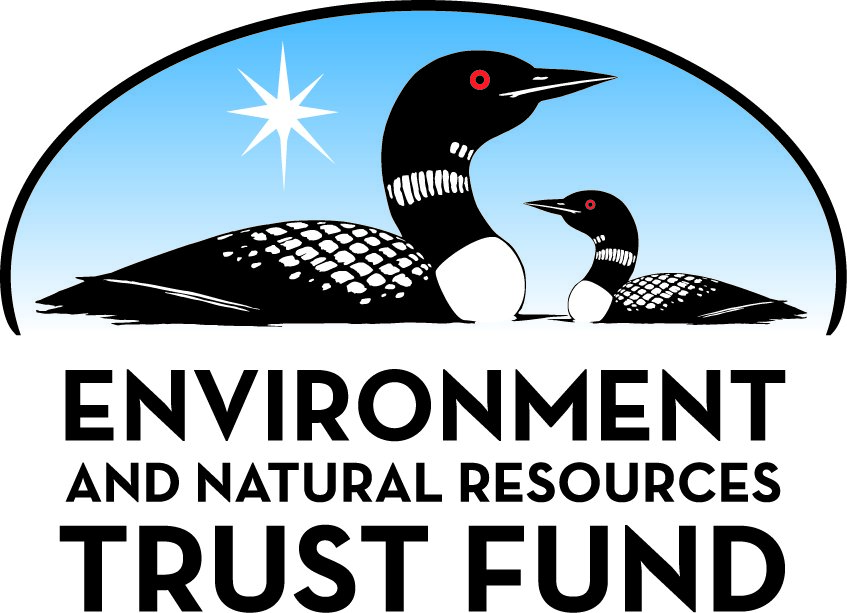 Environment and Natural Resources Trust Fund2021 Request for ProposalGeneral InformationProposal ID: 2021-189Proposal Title: Ag-Urban Partnership Pilot: Accelerating Action in Priority WatershedsProject Manager InformationName: Kimberly MusserOrganization: Minnesota State Colleges and Universities - Minnesota State University MankatoOffice Telephone: (507) 389-5307Email: kimberly.musser@mnsu.eduProject Basic InformationProject Summary: This Ag-Urban pilot project will offer new solutions to improve water quality, reduce flows and invest public funds wisely in some of the most impaired watersheds of the state.Funds Requested: $199,000Proposed Project Completion: 2023-06-30LCCMR Funding Category: Small Projects (H)
	Secondary Category: Water Resources (B)Project LocationWhat is the best scale for describing where your work will take place?  
	StatewideWhat is the best scale to describe the area impacted by your work?  
	Region(s): SE, SW, When will the work impact occur?  
	During the Project and In the FutureNarrativeDescribe the opportunity or problem your proposal seeks to address. Include any relevant background information.Significant water quality challenges persist in the Minnesota River Basin (MRB). Waterways are polluted with high levels of nitrogen, phosphorus, and sediment and many watersheds are listed as high priority in Minnesota’s Nutrient Reduction Strategy. Changing precipitation patterns and increasing flow regimes further compound problems raising pollutant levels, increasing flooding and erosion and further destabilizing ecosystem function. 

Cities and small towns across the basin are struggling to manage water infrastructure and increasing pressure for more purification as water quality declines. Many small towns don’t have the financial resources for upgrades and are further stressed by regulatory and funding uncertainty. Tensions exist in the region between small towns and the farming community and existing policies are not creating the change needed to protect water quality and farm profitability. A meeting of ag and urban leaders (Ag-Urban Partnership Forum, 2019) underscored the urgency to bridge the divide between agricultural and urban sectors and to work collaboratively on solutions. 

This project will:
•	Support community-based Ag-Urban conservation planning to reduce pollution in impaired watersheds;
•	Offer creative strategies to build cooperative partnerships in five subwatersheds;
•	Provide innovative case studies of Ag-Urban collaboration that solve persistent basin-wide problems (e.g. upstream BMPs instead of more costly wastewater upgrades or new tools like point-nonpoint nutrient trading).What is your proposed solution to the problem or opportunity discussed above? i.e. What are you seeking funding to do? You will be asked to expand on this in Activities and Milestones.Locally-led Ag-Urban Subwatershed Pilots
“Make a pilot that is smart, simple and easy—just get started, be pragmatic, start small, and try different things.” Ag-Urban Forum participants outlined an approach to spur local innovation and problem solving through pilot projects. Collectively, they offered a thoughtful framework to move forward—focusing on a small, subwatershed scale, building Ag-Urban relationships, learning about each other’s challenges and developing partnerships across silos to brainstorm together to find locally-driven watershed solutions that use limited funds wisely. This pilot project will support cross sector meetings in five subwatersheds within in the highly-impaired Greater Blue Earth River Basin. Local groups will include agricultural, city, environmental and private industry representation. Meetings will be structured to foster collaboration enabling education of both sides through strong communication and transparency. Groups will strategize how to prioritize resources to solve problems and implement solutions. 

Cross-Sector Think Tank Spurs Innovation
A group of statewide leaders representing a broad cross section of constituents with regulatory and program development authority will be developed and convened. Local partners will bring their subwatershed case study to these statewide agricultural and urban problem solvers. They will discuss and brainstorm together about ways to move implementation forward.What are the specific project outcomes as they relate to the public purpose of protection, conservation, preservation, and enhancement of the state’s natural resources? • More wholistic, locally-led, cross sector subwatershed planning in five (5) priority subwatersheds that represent typical challenges in the state’s most highly-impaired watersheds;
• Leveraging collaborative partnerships, accelerating implementation, building community capacity and bridging the urban vs. rural divide by bringing stakeholders together to develop clean-up strategies;
• Urgently needed support for small, rural communities struggling to maintain effective drinking, stormwater and wastewater services from local and statewide cross-sector group; 
• Innovative ideas and solution strategies generated can be shared and replicated; and
• Policy makers and program developers will have a richer understanding and help to solve water quality challenges outstateActivities and MilestonesActivity 1: Facilitate a collaborative stakeholder process to develop 5 locally-led Ag-Urban subwatershed pilotsActivity Budget: $120,000Activity Description: 
1. Local partners in the Greater Blue Earth River Basin will decide on five representative subwatershed pilot projects. These pilots will represent key challenges the region faces. Examples will likely include: communities that may need wastewater upgrades in the near future (e.g. Trimont, Waseca); grappling with persistent flooding (e.g. New Richland, St. Clair); facing drinking water dilemmas (e.g. Farimont); as well as cities that are seeking innovative ways to work with upstream farmers to support increased water storage through wetland restoration, multi-purpose drainage management or increased soil health adoption (e.g. Mankato).
2. Host 3-6 meetings in each of the five subwatersheds (15-30 subwatershed meetings total).
Using the approach delineated by stakeholders in the Ag-Urban Partnership Forum meeting, host conversations at the local level with both agricultural and urban attendees to strategize to encourage action. Look at the watershed as a whole, systems approach, not as individual parts. Explain perspectives, each other’s “worlds” and challenges. What are the problems? What are the options?Activity Milestones: Activity 2: Innovative Implementation Solutions: Cross-Sector Think TankActivity Budget: $79,000Activity Description: 
A state-level Think Tank  group will be developed with representatives from state agency policy makers, farmers and farm organizations, cities, industry and environmental groups. This project may be a special project of the existing MAWQCP advisory committee. Additional urban and environmental representation would be added to this group of agriculture and industry leaders. Discussions around Ag-Urban collaboration will be broad enough to support innovative ideas that link economic development with conservation improvements and strengthen relationships among farmers, businesses, cities, and conservation partners. Agriculture supply chain leaders will be integrated into discussions to find out where they might have influence and impact (e.g. Land-O-Lakes, General Mills).

The project team will identify a cohort of key stakeholders, design an engagement process, then plan, schedule and facilitate a series of meetings enabling the Think Tank  group to learn from local leaders of each case study, brainstorm and problem solve potential next steps. Throughout the process, summary information and discussion papers will be developed to promote dialog among stakeholders. Case study summaries and recommendations for new policy tools and approaches to support development of other Ag-Urban partnerships will be developed to share strategies that reduce flows, sediment and nutrient levels in the MRB.  Findings, results and products will be shared across MRB through diverse media venues (e.g. local and statewide meetings, websites, and conferences)Activity Milestones: Project Partners and CollaboratorsLong-Term Implementation and FundingDescribe how the results will be implemented and how any ongoing effort will be funded. If not already addressed as part of the project, how will findings, results, and products developed be implemented after project completion? If additional work is needed, how will this be funded? 
Local pilots will continue to be implemented with momentum from new collaborative partnerships and strategies. The project team will build upon and promote the integration of Ag-Urban collaboration into existing planning and regulatory processes such as WRAPs, TMDLs and 1W1P. If the strategies developed include wastewater and/or stormwater infrastructure issues, partners will ensure alignment with the existing regulatory programs. The MAWQCP will continue to partner with urban entities to support implementation in the region. The project team will work to secure additional funding to support Ag-Urban partnerships from national (NRCS), state, and local sources as well as private foundations.Other ENRTF Appropriations Awarded in the Last Six YearsProject Manager and Organization QualificationsProject Manager Name: Kimberly MusserJob Title: Associate Director, Water Resources Center, Minnesota State University, MankatoProvide description of the project manager’s qualifications to manage the proposed project. 
As Associate Director of the Water Resources Center, Minnesota State University, Mankato, Kimberly Musser brings over two decades of project management experience and has coordinated a wide variety of Minnesota River Basin centered projects. She has served as project manager for two LCCMR grants: Integrating Targeted Watershed Planning Tools with Citizen Involvement (LCCMR, 2016) and Minnesota River Experts: An Educational Field Trip Online (LCCMR, 2010). She has a long history of working with teams to distill and disseminate basin-wide information via reports (Minnesota River Basin Trends Report, Minnesota River Basin: Ag-Urban Partnership Forum, State of the Minnesota River Water Quality Monitoring Reports) and coordinates basin-wide data centers (Minnesota River Basin Data Center, Minnesota River Water Storage Forum, Minnesota Nutrient Planning Portal). Musser works with citizens and local conservation partners to support locally-led watershed planning efforts (Le Sueur River Watershed Network, Watonwan Civic Engagement Project, East Fork Des Moines River Watershed, Southwest Minnesota Civic Engagement Cohort on Water Quality). 

She enjoys the challenge of taking complex technical and scientific information and making it understandable to broader audiences to help inform planning and decision making. Over the years, she has developed and taught a dozen different courses at Minnesota State University, Mankato in the Geography and Urban and Regional Planning departments. She serves on the board of the Minnesota River Congress, Friends of the Minnesota Valley, and Friends of Minneopa State Park. She holds a Master’s degree in Community and Regional Planning from the University of Oregon and a Bachelor’s degree in Geography from the University of California at Berkeley.Organization: Minnesota State Colleges and Universities - Minnesota State University MankatoOrganization Description: 
Water Resources Center, Minnesota State University, Mankato (WRC-MSU, Mankato) 
Since 1987 the WRC-MSU, Mankato has served as a regional center for gathering, interpreting, and distributing data of environmental significance. Faculty, staff and students provide applied research, educational programming, technical assistance, and water resource planning. GIS staff provide training and support for array of sophisticated GIS analysis and maps to help support conservation planning and targeting. Using the latest data, the WRC-MSU, Mankato works with citizens and conservation partners across the Minnesota River Basin to help improve the quality of regional lakes, rivers, wetlands, and groundwater. 

Since its beginning, the WRC-MSU, Mankato has participated in over 100 research, educational, and planning projects in partnership with dozens of public and private organizations. These projects range from groundwater, lake assessment, and TMDL studies to citizen engagement and water quality workshops, to the development of watershed‐based plans for surface water quality protection. Long‐term partnerships with counties, nonprofit organizations, and state agencies have resulted in many far‐ reaching land and water resource initiatives. We have a dedicated staff that is committed to enhancing the public’s understanding, connection and capacity to improve water resources in the region.Budget SummaryClassified Staff or Generally Ineligible ExpensesNon ENRTF FundsAttachmentsRequired AttachmentsVisual ComponentFile: 64774683-1ee.pdfAlternate Text for Visual ComponentAn overview of the Ag-Urban Partnership Pilot: Accelerating action in priority watersheds project proposal. The graphic depicts the group that came up with the vision for the pilot program that emerged from the Minnesota River Basin: Ag-Urban Partnership Forum. It describes the process for developing subwatershed strategies including advice from a statewide think tank group.Administrative UseDoes your project include restoration or acquisition of land rights? 
	NoDoes your project have patent, royalties, or revenue potential? 
	NoDoes your project include research? 
	NoDoes the organization have a fiscal agent for this project? 
	NoDescriptionCompletion DateLocal partners to identify and recruit 5 representative subwatershed pilot projects2021-12-31Local partners develop strategies to drive next steps2023-06-30Develop case study summaries and presentations for the “Think Tank ” group2023-06-30Plan and host 3-6 meetings per pilot with local partners2023-06-30DescriptionCompletion DateDevelop stakeholder process and build a network of cross-sector key stakeholders2021-12-31Develop case study summaries and recommendations for new policy tools and approaches2023-06-30Convene, facilitate and document four (4) to six (6) Think Tank  stakeholder meetings2023-06-30NameOrganizationRoleReceiving FundsKatrina KesslerMPCA Commissioners OfficeProject Team/AdvisorNoBrad Jordahl RedlinMinnesota Agricultural Water Quality Certification ProgramProject Team/AdvisorNoAlison ZelmsCity of MankatoProject Team/AdvisorNoNameAppropriationAmount AwardedIntegrating Targeted Watershed Planning Tools with Citizen InvolvementM.L. 2016, Chp. 186, Sec. 2, Subd. 04v$169,000Category / NameSubcategory or TypeDescriptionPurposeGen. Ineli gible% Bene fits# FTEClass ified Staff?$ AmountPersonnelAssociate DirectorProject Manager13%0.82$80,000Outreach and GIS SpecialistAssistant Project Manager38%0.76$40,000Sub Total$120,000Contracts and ServicesJim KlangProfessional or Technical Service ContractWater Quality Trading Specialist0$10,000TBDProfessional or Technical Service ContractProject Advisor/ Economic Analysis Specialist-$5,000TBDProfessional or Technical Service ContractMeeting facilitator for think tank and other large group meetings0$4,000TBDProfessional or Technical Service ContractLocal partner pilot leaders and facilitators.Funding for staff at city, SWCD or County who would be willing to take a leadership role in subwatershed planning and strategy development and continue implementation. Assume 4 out of 5 case studies at $9,000 each =$36,0000$36,000Sub Total$55,000Equipment, Tools, and SuppliesTools and SuppliesRoom rentals, meeting supplies, foodRoom Rental, food, supplies for 4 -6  Think Tank meetings       Meeting supplies: 3-6 meetings in each of the 5 subwatersheds=30 meetings$19,000Sub Total$19,000Capital ExpendituresSub Total-Acquisitions and StewardshipSub Total-Travel In MinnesotaMiles/ Meals/ LodgingTravel Expenses 3-6 meetings in each of the 5 subwatersheds=30 meetings;                              4-6 stakeholder meetings for Think TankTraveling to work with stakeholders, hosting meetings in subwatersheds, and Think Tank meetings$3,000Sub Total$3,000Travel Outside MinnesotaSub Total-Printing and PublicationPrintingPrinting meeting agendas, maps, and case study overviews and summary documentsPrinting for subwatershed planning and meeting facilitation$2,000Sub Total$2,000Other ExpensesSub Total-Grand Total$199,000Category/NameSubcategory or TypeDescriptionJustification Ineligible Expense or Classified Staff RequestCategorySpecific SourceUseStatusAmountStateIn-KindMinnesota State University, MankatoAdministrative AssistanceSecured$5,000CashMPCA, Le Sueur River Watershed, WRAPS II Civic EngagementSupporting engaging with citizens in the Le Sueur River Watershed, where there are 2 potential case study pilots.Secured$44,400State Sub Total$49,400Non-StateIn-KindThis would be donated time from city, county, state sources as well as private sources (companies and individuals)We envision that the Think Tank Advisory Group would donate time to help local partners brainstorm subwatershed solutions. We assume 4 half-day meetings with 30 people would be in-kind donation of roughly $48,000. We have talked to MAWQCP program director about having this project be a special project of their existing advisory committee.Pending$48,000Non State Sub Total$48,000Funds Total$97,400